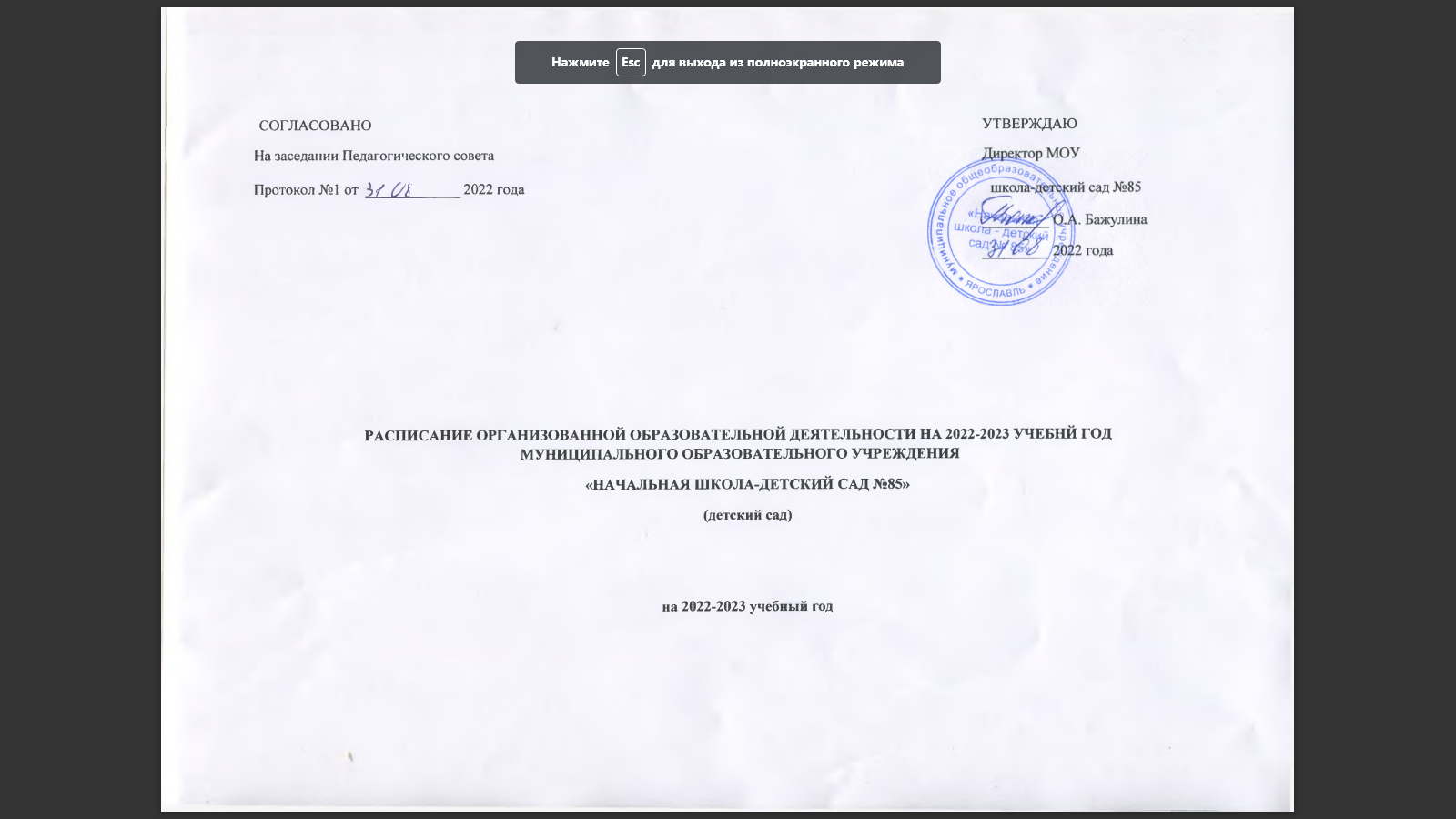 СОГЛАСОВАНО                                                                                                                                                                     УТВЕРЖДАЮНа заседании Педагогического совета                                                                                                                                    Директор МОУПротокол №1 от  __________ 2022 года                                                                                                                              школа-детский сад №85                                                                                                                                                                                                     _________ О.А. Бажулина                                                                                                                                                                                                     _________ 2022 года                              РАСПИСАНИЕ ОРГАНИЗОВАННОЙ ОБРАЗОВАТЕЛЬНОЙ ДЕЯТЕЛЬНОСТИ НА 2022-2023 УЧЕБНЙ ГОД
                                                                        МУНИЦИПАЛЬНОГО ОБРАЗОВАТЕЛЬНОГО УЧРЕЖДЕНИЯ«НАЧАЛЬНАЯ ШКОЛА-ДЕТСКИЙ САД №85»(детский сад)на 2022-2023 учебный год                                 Организованная образовательная деятельность на 2022-2023 уч.г.ГруппаПонедельникВторникСредаЧетвергПятница1 младшая группа №51 половина дняОзнакомление с окружающим( по подгруппам)9.00-9.08  9.20-9.282 половина дняЛепка ( по подгруппам)15.30-15.40  15.50-16.001 половина дняФизкультурное занятие9.05-9.132 половина дняМузыкальное занятие15.50-16.001 половина дняРазвитие речи( по подгруппам)9.00-9.10   9.20-9.302 половина дняКонструирование( по подгруппам)15.30-15.40   15.50-16.001 половина дняМузыкальное занятие09.20-9.30                       2 половина дняФизкультурное занятие15.25-15.331 половина дняРазвитие речи9.00-9.08  9.20-9.282 половина дняРисование( по подгруппам)              15.30-15.40  15.50-16.001 и 2 младшая группа №61 половина дняРазвитие речи9.00-9.109.20-9.35                          2 половина дняЛепка-аппликация15.30-15.4015.50-16.051 половина дняФизкультурное занятие8.55-.9.052 половина дняМузыкальное занятие16.10-16.201 половина дняМатематика9.00-9.109.20-9.352 половина дняПознавательное занятие15.30-15.40 15.50-16.051 половина дняМузыкальное занятие08.50-09.002 половина дняФизкультурное занятие15.00-15.101 половина дняРисование/конструирование09.00-09.10  09.20-09.352 половина дняФизкультурное занятие15.05-15.15Группа комбинированной направленности для детей с ТНР №41 половина дняЛепка/аппликация9.00-9.15Музыкальное занятие9.20-09.301 половина дняПознавательное занятие8.55-9.10Физкультурное занятие9.20-9.351 половина дняМатематика9.00-9.152 половина дняМузыкальное занятие9.25-9.351 половина дняРазвитие речи9.00-9.15Физкультурное занятие15.10-15.251 половина дняРисование/конструирование9.00-9.15Физкультурное занятие15.15-15.30Средняя группа комбинированной направленности для детей с ТНР №21 половина дняПознавательное занятие9.00-9.20Музыкальное занятие9.40-10.001 половина дняКонструирование9.00-9.20Физкультурное занятие9.40-10.001 половина дняМатематика9.00-9.201 половина дняРазвитие речи9.00-9.20Лепка/аппликация9.30-9.502 половина дняФизкультурное занятие15.35-15.551 половина дняМузыкальное занятие9.00-9.20Рисование9.30-9.50Физкультурное занятие15.30-15.50Старшая и подготовительная группа для детей с ТНР №31 половина дняПознавательное занятие9.00-9.30Лепка/аппликация9.40-10.101 половина дняМатематика9.00-9.30Конструирование/ручной труд9.35-10.15Физкультурное занятие10.15-10.45Музыкальное занятие15:20-15:501 половина дняПодготовка к обучению грамоте РР9.00-9.30Рисование9.40-10.101 половина дняМатематика/Занятия с педагогом психологом( по подгруппам)9.00-9.30    9.10-10.10Музыкальное занятие10;10-10:40                    Физкультурное занятие 15.55-16.251 половина дняРазвитие речи/чтение художественной литературы9.00-9.30Рисование9.40-10.10Физкультурное занятие15.50-16.20